Due to emails being stopped by our security system and to ensure your application does not get quarantined, please include the Campaign Reference Number and the Campaign Name on the subject line of the email when submitting applications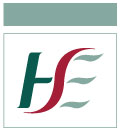 APPLICATION FORMNFMHS190, Pharmacist, Senior (Clinical Informatics)Please read the Job Specification which provides useful information about the requirements of this role. Please ensure you download, read, and fully understand the ‘Additional Campaign Information’ document specific to this campaign that is available on http://www.hse.ie/eng/staff/jobs/job_search/.  Please ensure you read the instructions for the completion of this Application Form and complete all areas, including the eligibility criteria section, in full.  Failure to complete all areas of the Application Form will result in you not being brought forward to the interview stage of the selection process. You must submit your application form via email only and we will accept the application form unsigned.  You will be required to sign the General Declaration at a later date.Candidates should note that there can be a time delay in receiving email applications.  We recommend that applicants wishing to return an application by email should allow a minimum of 1 hour for their application to arrive by 12:00 on Friday 28th October 2022 the closing date.  Applications will not be accepted after this date and time; no exceptions will be made. It is preferable that Application Forms are typed. As we are only accepting applications by email applications must be submitted in a Microsoft Word format only.   Applications stored on personal online storage sites, e.g., OneDrive, Cloud, Dropbox, Google Drive etc. will not be accepted. Applications submitted in other file formats e.g., Google Docs will not be accepted.  Please pay particular attention to ensure that your application is attached as an attachment (not a link to an online storage site e.g., Google Drive) when emailing your application.In relation to details of employment, if the space provided is insufficient, please attach additional pages ensuring to use the same format.Should you be invited for interview, you may take a 'hard' copy (i.e., paper copy) of your Application Form with you.  Mobile devices are not permitted for use during your interview. The Health Service Executive will run this campaign in compliance with the Code of Practice prepared by the Commission for Public Service Appointments (CPSA). The Codes of Practice are available on the CPSA website www.cpsa.ie. Further information is also available in the Additional Campaign Information document. The Health Service Executive is an Equal Opportunities Employer.The Health Service Executive recognises its responsibilities under the Data Protection Acts 1988 to 2018 and the Freedom of Information Act 2014.European Economic Area (EEA)Are you an EEA (European Economic Area) National?  Yes       No  If you are a non-EEA citizen, you must provide the requested documentation to support your application. Please see Appendix 2 of the ‘Additional Campaign Information’ document for further information and for a definition of an EEA National. Have you lived outside of the Republic of Ireland or Northern Ireland for 6 months or more from the date of your 16th birthday? Yes       No  Please note any candidate who is successful and offered a post, it will be mandatory to provide security clearance from each jurisdiction you have resided in. Please see Appendix 3 on the Additional Campaign Information for further information.In order to help us gauge the efficiency of our advertising strategy for this campaign, we would appreciate if you indicated below where you saw the campaign advertised. ++ More than one indication is allowed.Current Contractual StatusI am currently a HSE employee*		Yes  		No I am currently a Tusla employee*		Yes  		No Please tick the HSE/Tusla Area in which you workIf you answered yes to the above question, please choose the option below which best matches your current contractual status:I have a permanent contract	orI have a temporary contract	 *HSE / Tusla Employee = you are a direct employee of the HSE or Tusla and not in a post funded or partially funded by the HSE or TuslaPlease indicate below how your qualifications and professional experience meet the eligibility criteria for the role.  Please note that if you omit information in this section pertinent to the eligibility criteria you will be deemed ineligible and subsequently not called forward to interview.  Please complete each section below.Registered Pharmacist with the Pharmaceutical Society of Ireland (PSI) or be entitled to be so registered.If you are registered with the PSI, please provide the following details:Professional Recognised Pharmacist Qualification.  Please take special care in completing this section i.e. in detailing correct course title(s), and date of award(s).  Any errors or omissions may not be rectified after the closing date and time for receipt of applications.3a. Please indicate your 3 years’ post registration experience.  Please note that you must have achieved the 3 years’ (36 Months) experience no later than the closing date for this campaign. Date of receipt of your final exam results in the format DD/MM/YY: ________/_______/_______ Please detail below (in months) your experience to date that demonstrates your fulfilling of the above eligibility criteria.  Please note that the information supplied here will be used to determine your eligibility for this campaign.  If you work in a part-time capacity please list your monthly hours and total months of work as they are.  Please do not make whole time equivalent calculations.CAREER OVERVIEWPlease ensure your full career history is clearly outlined below (e.g. if you took a career break, spent time out of work, please include this information so there are no gaps in your career history from when you left full-time education to present date).General DeclarationIt is important that you read this Declaration carefully.Part 1: Obligations Placed on Candidates who participate in The Recruitment Process.The Public Service Management (Recruitment and Appointments) Act 2004 and Public Service Management (Recruitment and Appointments) Amendment Act 2013 makes very specific provisions in relation to the responsibilities placed on candidates who participate in recruitment campaigns, and these are detailed in Section 4 of the Code of Practice issued under the Act.  These obligations are as follows:Any canvassing by or on behalf of candidates shall result in disqualification and exclusion from the recruitment process. Candidates shall not:knowingly or recklessly make a false or a misleading applicationknowingly or recklessly provide false information or documentationcanvass any person with or without inducementsimpersonate a candidate at any stage of the processknowingly or maliciously obstruct or interfere with the recruitment processknowingly and without lawful authority take any action that could result in the compromising of any test material or of any evaluation of itinterfere with or compromise the process in any wayAny person who contravenes the above provisions, or who assists another person in contravening the above provisions, shall be guilty of an offence.It is the policy of the HSE to report any such above contraventions to An Garda Siochána.In addition, where a person found guilty of an offence was or is a candidate at a recruitment / selection process, then, in accordance with the Public Service Management (Recruitment and Appointments) Act 2004 and Public Service Management (Recruitment and Appointments) Amendment Act 2013.where he / she has not been appointed to a post, he / shall be disqualified as a candidate; andwhere he / she has been appointed as a result of that process, he / she shall forfeit that appointmentPart 2Declaration: “I declare that to the best of my knowledge and belief there is nothing in relation to my conduct, character or personal background of any nature that would adversely affect the position of trust in which I would be placed by virtue of my appointment to this position.  I hereby confirm my irrevocable consent to the Health Service Executive to the making of such enquiries, as the Health Service Executive deems necessary in respect of my suitability for the post in respect of which this application is made.I hereby accept and confirm the entitlement of the Health Service Executive to reject my application or terminate my employment (in the event of a contract of employment having been entered into) if I have omitted to furnish the Health Service Executive with any information relevant to my application or to my continued employment with the Health Service Executive or where I have made any false statement or misrepresentation relevant to this application or my continuing employment with the Health Service Executive.Furthermore, I hereby declare that all the particulars furnished in connection with this application are true, and that I am aware of the qualifications and particulars for this position.  I understand that I may be required to submit documentary evidence in support of any particulars given by me on my Application Form.  I understand that any false or misleading information submitted by me will render me liable to automatic disqualification or render me liable to dismissal, if employed.”Signed:(Name of Applicant)         Date: NB: If you are submitting your application form via email, we will accept the application form unsigned, but you will be required to sign the Declaration at interview should you be invited to one. Failure to sign this declaration at interview will render it invalid.REFERENCESPlease give three referees (including your current employer).  Please ensure that the referees you provide are from a professional perspective.  We retain the right to contact all previous employers.  Do you wish us to contact you prior to contacting your referees? Yes       / No  1. Name and Job Title of Referee: Dates From-To (MM/YY- MM/YY): Professional Relationship to Candidate:			Postal Address: Telephone Contact Details:   Mobile: 			Landline: Email Address:2. Name and Job Title of Referee: Dates From-To (MM/YY- MM/YY): Professional Relationship to Candidate:			Postal Address: Telephone Contact Details:   Mobile: 			Landline:Email Address:3. Name and Job Title of Referee: Dates From-To (MM/YY- MM/YY): Professional Relationship to Candidate:			Postal Address: Telephone Contact Details:   Mobile: 			Landline:Email Address:APPLICANT CHECKLISTIf all required details / documentation (as below) is not submitted with your application, we will be unable to process your application to the next stage of the process i.e., short listing / interview. Closing Date & TimeFriday 28th October 2022 2022 at 12:00Return Application Forms ToPlease send your completed application to HR.NFMHS@HSE.IE with NFMHS190 Pharmacist, Senior (Clinical Informatics) in the subject line.  Only applications submitted by email will be accepted.  Anticipated Interview Date(s)Proposed interview dates will be indicated at a later stage. Please note you may be called forward for interview at short notice.Position Applied For:Pharmacist, Senior (Clinical Informatics)Campaign Reference No.:NFMHS190Personal DetailsFirst Name:Last Name:Postal Address for Correspondence:Postal Address for Correspondence:Postal Address for Correspondence:Mobile Telephone (mandatory):Contact Telephone No. 2:Email Address (mandatory):(You may provide more than one)HSE Website Word of mouth – my manager/colleaguePublic Jobs Irishjobs.ieJobs.ieLinkedInIndeed Other – please say whichDublin Mid LeinsterSouthDublin North EastWestYESI am a registered Pharmacist with the Pharmaceutical Society of Ireland (PSI)                                                             OR                                                             ORI am entitled to be registered with the Pharmaceutical Society of Ireland (PSI)Registration with Pharmaceutical Society of Registration with Pharmaceutical Society of Registration NumberDate of RegistrationExpiry DateIf you are registered with another Pharmaceutical Society, please provide the following details:If you are registered with another Pharmaceutical Society, please provide the following details:Name of Society:Registration Number:Date of Registration:Expiry Date:Duration of AwardFrom – To  (00/00)College / Educational InstitutionName of CourseLevel of Award on the NFQ Framework maintained by QQI http://www.nfq-qqi.com/  Any major speciality option (if applicable)If your educational award has not been obtained in the Republic of Ireland, have you received validation of your qualification from the PSI? As this process takes a period of time we strongly recommend that you commence the validation process now.   (Refer to Appendix 1 of Additional Campaign Information for further information).Please tick as appropriate:If your educational award has not been obtained in the Republic of Ireland, have you received validation of your qualification from the PSI? As this process takes a period of time we strongly recommend that you commence the validation process now.   (Refer to Appendix 1 of Additional Campaign Information for further information).Please tick as appropriate:YesNoFrom Date 00/00/00 To Date00/00/00Average Monthly HoursTotal Months EmployerTitle of Post*Total Cumulative MonthsTotal Cumulative MonthsTotal Cumulative MonthsFromToTitleEmployerExperience Relevant To The RolePlease provide below specific details from your experience to date that you feel help you meet the requirements for this post as detailed in the Job Specification.   Please note that the information supplied here will be taken into consideration in determining your eligibility and / or shortlisting / ranking for this campaign. Please include dates, the name of your employer & department where you worked and details as to how you meet the requirements specified in the eligibility and ‘post specific requirements’ section of the Job Specification.Experience Relevant To The RolePlease provide below specific details from your experience to date that you feel help you meet the requirements for this post as detailed in the Job Specification.   Please note that the information supplied here will be taken into consideration in determining your eligibility and / or shortlisting / ranking for this campaign. Please include dates, the name of your employer & department where you worked and details as to how you meet the requirements specified in the eligibility and ‘post specific requirements’ section of the Job Specification.Date(s) from – Date(s) toEmployer(s) & Department NamePlease demonstrate your depth and breadth of experience in the safe, effective and cost-effective use of medicines as relevant to the role.Please demonstrate your depth and breadth of experience in the safe, effective and cost-effective use of medicines as relevant to the role.Mobile Telephone NumberEmail AddressPostal AddressMandatoryThat the information you have provided in the Eligibility Criteria section clearly shows how your experience matches the requirements.  Dates should be clearly indicated i.e., DD/MM/YY, qualification titles etc.MandatoryWork Permit Documentation (if relevant to non-EEA applicants). Please refer to Appendix 2 of the Additional Campaign information document for details of documentation required.MandatoryApplication is submitted by the closing date and time and that you have used the campaign reference in the subject line of your email.MandatoryThat you have downloaded and saved the Job Specification and Additional Campaign Information for future reference.That you have downloaded and saved the Job Specification and Additional Campaign Information for future reference.That you have downloaded and saved the Job Specification and Additional Campaign Information for future reference.